Конспект НОД во 2-й младшей группеТема: «К нам весна шагает».Цель: Закрепление знаний о весне, используя речевую и художественную деятельность.
Пополнять лексику детей разнообразием слов-определений.

Задачи:

Развивающие: Расширение лексического запаса по теме «Весна». Стимулировать мыслительную и речевую активность детей. 

Воспитательные: воспитывать эмоциональную отзывчивость, бережное отношение и любовь к природе.

Активизация словаря: Весна, Приметы весны: становится тепло, тает снег, на крышах сосульки, прилетают птицы из тёплых стран, просыпаются деревья.

Здоровьесберегающие технологии: упражнение на развитие речевого дыхания «поможем ветерку», психогимнастика «цветок».

Технология ИТК: звукозаписи «звонкий смех», «Ручьи и птицы», П.И. Чайковский «Апрель».

Виды деятельности: игровая, коммуникативная, познание, социализация, здоровье, чтение художественной литературы, продуктивная,

Предварительная работа: Наблюдения на прогулке, заучивание стихотворений и песен о весне, беседы, рисование сосулек на крыше, солнышко в облаках, аппликация скворечника.

Оборудование:  проектор, ноутбук, экран, макет солнышка, девочке- Весне венок и метла, конверт с иллюстрацией спящего медведя, видеозапись о весне, звукозаписи, к рисованию: манка, окрашенная восковыми карандашами, ватман, клей, кисточки, губка и влажные салфетки.

План НОД:Организационный момент: упражнение «улыбнёмся друг другу», Стихотворение З.Александровой «Солнышко»,Беседа по презентации «Весна» 
-рассматривание картин, беседа по содержанию,
-упражнение на развитие речевого дыхания «Поможем ветерку»,
-слушание звукозаписи «Ручьи и птицы»,Презентация «Птицы»Физкультминутка «Цветок» Чтение письма от сороки «Помогите разбудить медведя» с целью мотивации рисования. Рисование манкой  «солнышко лучистое». Итог НОД. Поощрение всех детей 
Ход ОД:

Восп: Собрались все дети в круг,

Я твой друг и ты мой друг.

Крепко за руки возьмитесь

И друг другу улыбнитесь.

Давайте все улыбнёмся и поделимся хорошим настроением друг с другом и с нашими гостями. Поздоровайтесь с ними.

Слышится смех.

Восп: Кто это смеётся за дверью? ( Показываю макет солнца) Даже солнышко заглянуло к нам, посмотреть на ваши ослепительные улыбки. Кто хочет рассказать стихотворение про солнышко?

Дети: (по желанию) Тучка спряталась за лес,

Смотрит солнышко с небес.

И такое чистое,

Доброе, лучистое.

Восп: Почему мы называем солнышко «доброе»?

Дети: Оно согревает всех нас, животных, землю.

Предлагаю детям сесть на стульчики,


Восп:  Ребята, я не могу понять какое сейчас время года. Вчера шел снег, сегодня светит солнышко. Помогите, пожалуйста, разобраться.

Как вы догадались, что весна? (поочерёдно рассматриваем иллюстрации)

-Тает снег, много ручьёв, кругом лужи,

-На крышах много сосулек,

-Солнце ярче и теплей,

-Просыпаются деревья,

-Дети одеты в лёгкие куртки,

-Вешают скворечники, потому что скоро прилетят птицы из тёплых стран.

Восп: Как вы думаете, какой ветерок дует весной: тёплый или холодный?

Конечно, тёплый, слабенький. Давайте ему поможем, подуем легонько на ладонь.

А как шумит ветерок? (ш-ш-ш)-дети шипят тихо, громко, снова тихо.

Восп: Ребята, посмотрите, среди нас есть девочка-Весна (надеваю венок на голову, в руки даю метлу)

Ну, Весна, как дела

- У меня уборка.

Для чего тебе метла?

-Снег смести с пригорка.

Для чего тебе ручьи?

-Мусор смыть с дорожек

Для чего тебе лучи?

-Для уборки тоже:

Я лужайки подсушу,

В лес весенний приглашу.

Восп: Вот сколько забот у весны. Спасибо тебе, весна за приглашение. А в весеннем лесу так хорошо! Давайте посмотрим

видеозапись «Ручьи и птицы»Восп: предлагаю вам вспомнить каких птиц вы знаете. Смотрите на экран и называйте знакомую птицу.Ответы детей

Восп: Давайте покажем, как пробуждается природа весной ( беру макет солнца)

звукозапись 

- Тёплый луч упал на землю ---(дети сидят на корточках, голова и руки опущены)

И согрел в ней семечко

-Из семечка проклюнулся росток, ---(встают, руки поднимают вверх, разводят в стороны)

Из ростка вырос прекрасный цветок! 

-Нежится цветок на солнышке, ---(дети приподнимают голову, и 

Подставляя теплу каждый свой лепесток, поворачиваются вслед за солнцем)

Поворачивает голову вслед за солнцем.

Слышится стук.

Восп: (беру конверт с подоконника) Дети, сорока нам письмо прислала из леса.

(достаю картинку, читаю) «Помогите разбудить медведя»

Медведь спит и не знает, что уже наступила весна

Давайте нарисуем яркое весеннее солнышко, и пошлём рисунки медведю

Дети рисуют солнце манкой.

Восп: Как светло стало в группе от ваших рисунков! Какое замечательное солнышко.

Мы сегодня сделали много полезных дел: поговорили о весне, помогли разбудить 

Медведя и подружились друг с другом. Все сегодня постарались.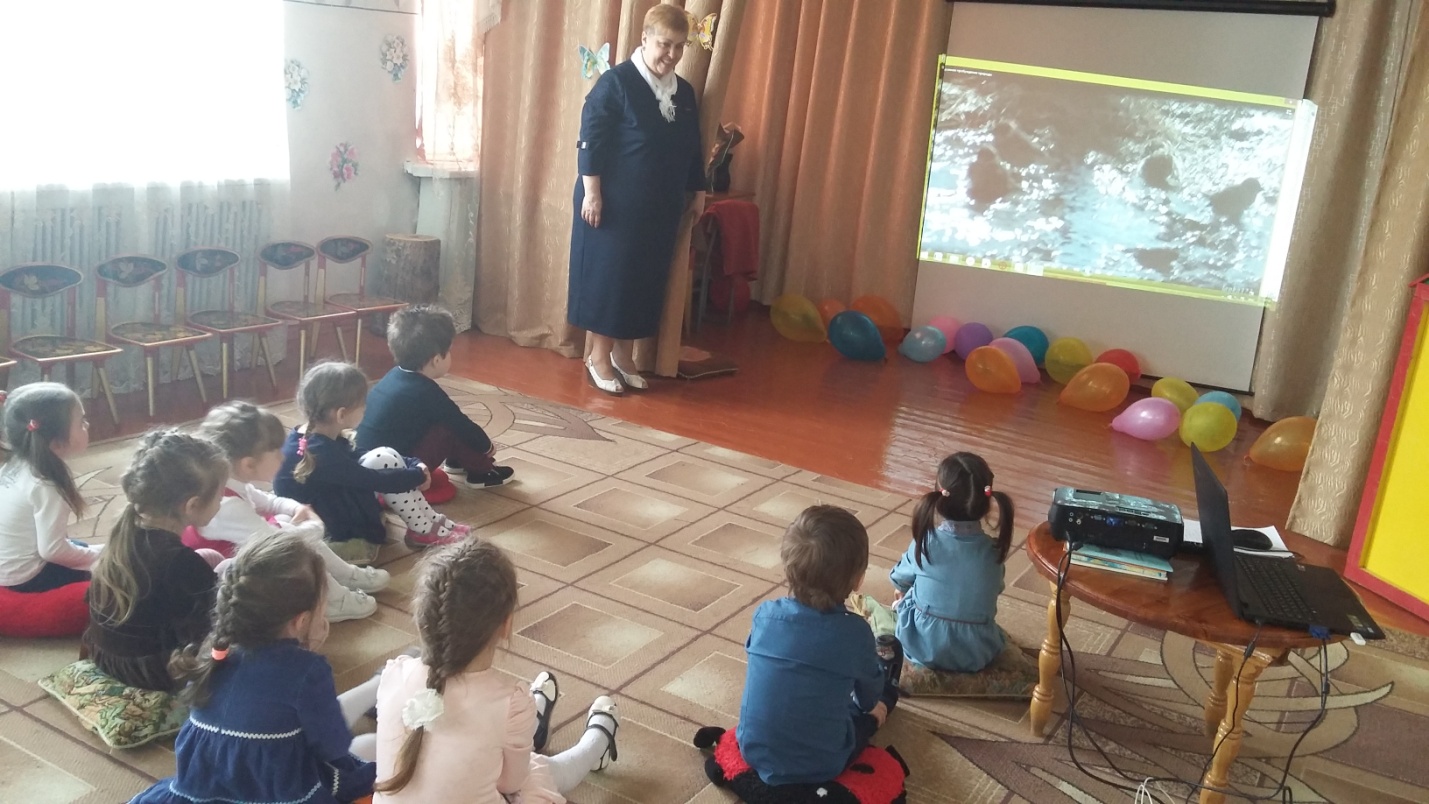 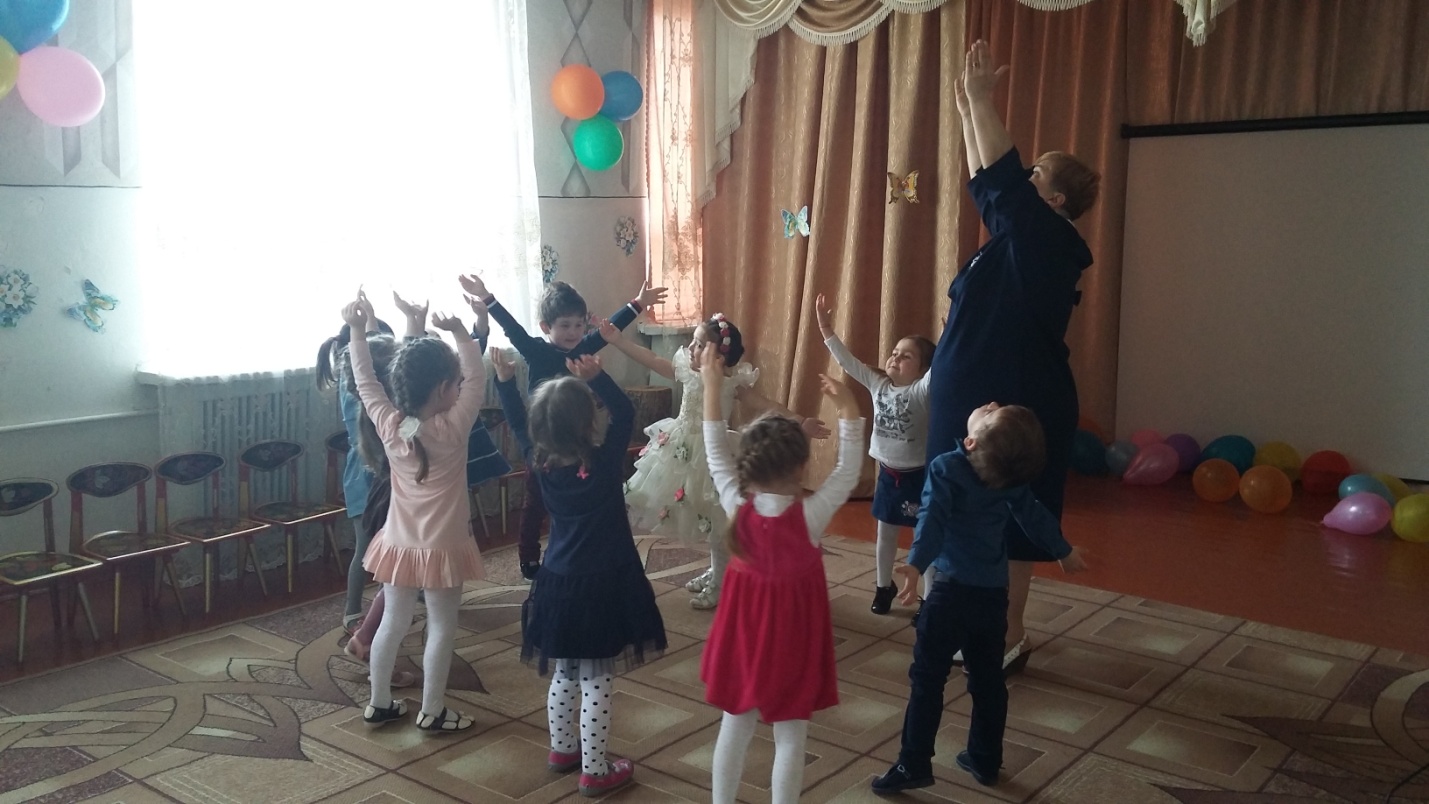 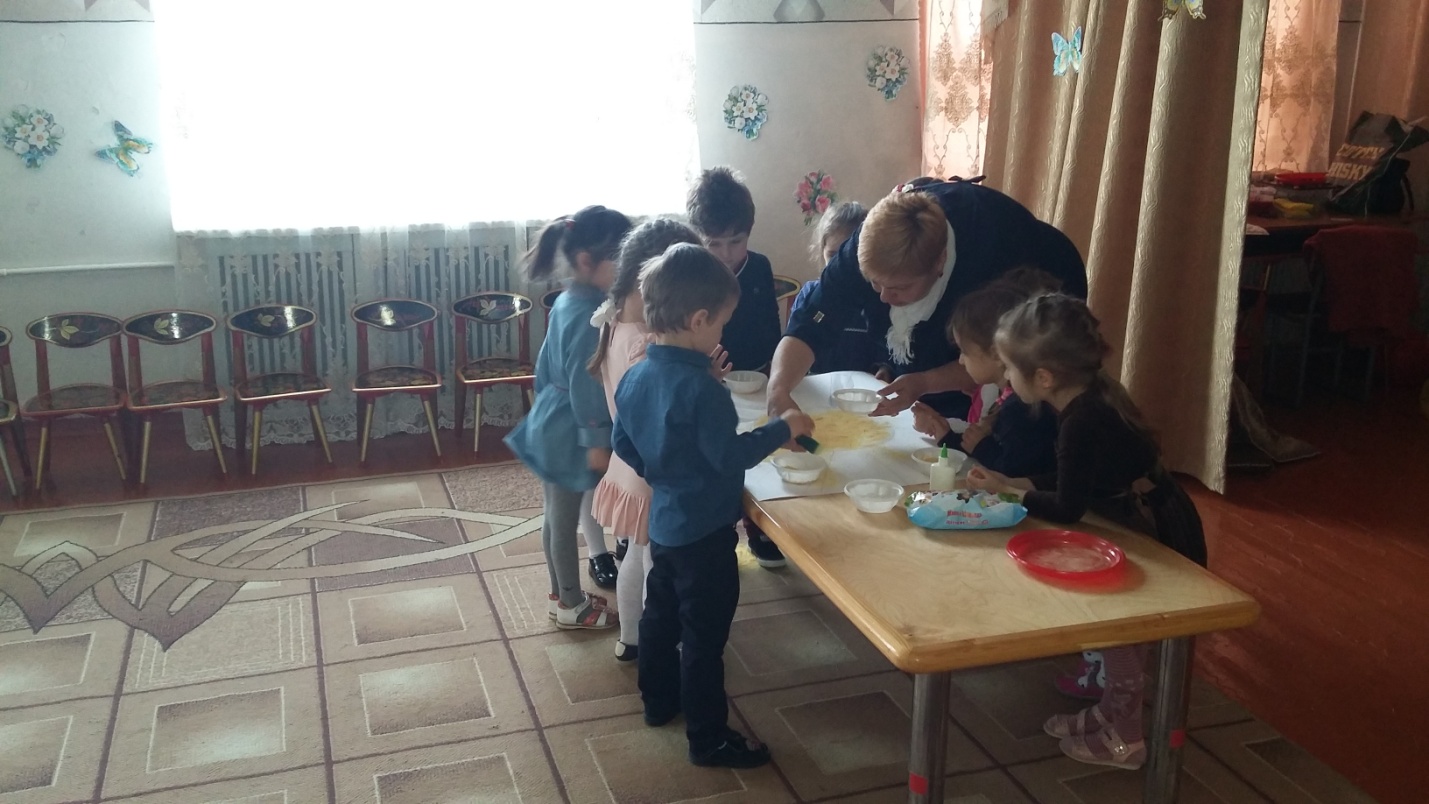 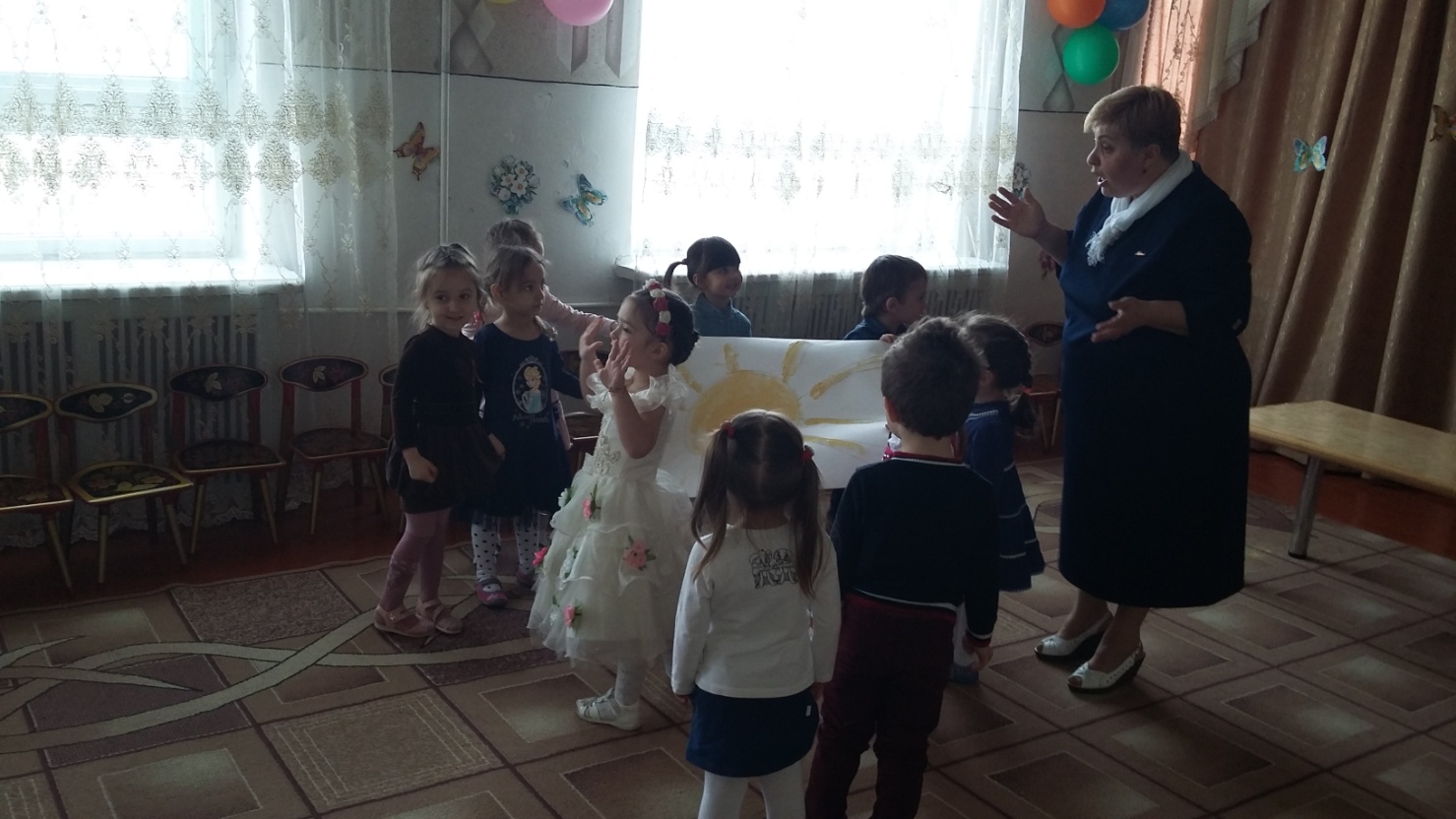 